Figure 2: Comparison of Nasopharyngeal swab with saliva postivity in outpatinets Nasopharyngeal swabs         saliva 	were tested in outpatients:Left panel shows overall positivity of swabs to be higher in comparison to saliva. Middle panel shows comparison of saliva in swab positive patients with higher detection in swabs.Right panel shows higher positivity in symptomatic patients in comparison to asymptomatic patients.     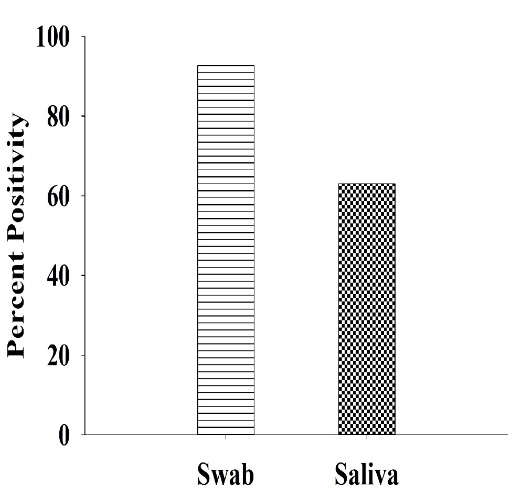 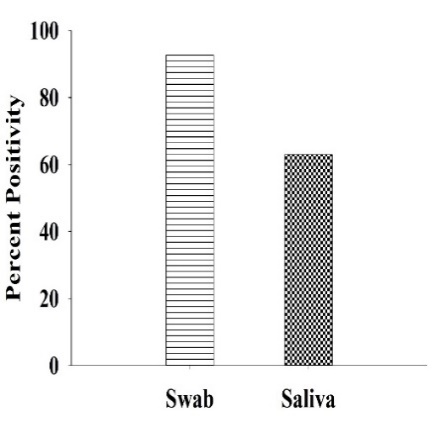 